附件1协会会员单位参观“东北安博会”享有“买家团”专属服务一、“买家团”的专属服务    凡是在2021年4月22日、23日前往沈阳参加东北安博会的会员企业将享有组委会提供的“买家团”专属服务。    1、现场签订购货合同，享活动优惠折扣。    2、买家团成员受邀免费参加安博会期间平行论坛及相关活动。    3、安博会组委会为买家团成员（沈阳地区以外）每家企业提供200元差旅补助。    4、参会代表将获得精美礼品一份。二、报名截止时间至2021年4月15日三、报名及参会流程：    1、参会单位请详细填写“参会报名表”递交至协会秘书处。    2、参会前关注“东北安博会”官方微信号（af360com），进行观众预登记注册，获得注册二维码。    3、到安博会现场（沈阳新世界博览馆4楼共享大厅）凭注册二维码到观众接待处换取参观证后，到买家团接待处报到，领取资料参加各项会议及活动。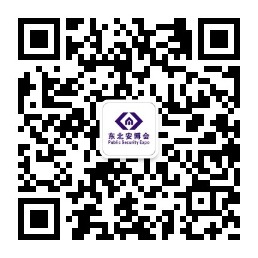                               东北安博会微信公众号附件2第二十三东北安博会参会人员（买家团）报名表单位名称城  市单位地址邮  编姓    名性  别职  务手    机E-MAIL：E-MAIL：网  址：网  址：企业类型□系统集成及工程企业□经销、代理企业□项目甲方□其它□系统集成及工程企业□经销、代理企业□项目甲方□其它□系统集成及工程企业□经销、代理企业□项目甲方□其它□系统集成及工程企业□经销、代理企业□项目甲方□其它□系统集成及工程企业□经销、代理企业□项目甲方□其它企业性质□国有              □民营              □外企            □其它□国有              □民营              □外企            □其它□国有              □民营              □外企            □其它□国有              □民营              □外企            □其它□国有              □民营              □外企            □其它主营业务工程资质建设行业_____级；安防行业_____级建设行业_____级；安防行业_____级建设行业_____级；安防行业_____级建设行业_____级；安防行业_____级建设行业_____级；安防行业_____级抵达沈阳日期意向采购产品（请勾选）意向采购产品（请勾选）意向采购产品（请勾选）意向采购产品（请勾选）意向采购产品（请勾选）意向采购产品（请勾选）□智能视频监控     □防盗报警       □楼宇智能         □门禁安检        □无人机及反制技术□防雷技术         □巡更巡检       □智能交通         □停车管理        □消防及应急□警务及警用装备   □监控屏幕       □广播及会议系统   □生物识别        □智慧医院系统□智能视频监控     □防盗报警       □楼宇智能         □门禁安检        □无人机及反制技术□防雷技术         □巡更巡检       □智能交通         □停车管理        □消防及应急□警务及警用装备   □监控屏幕       □广播及会议系统   □生物识别        □智慧医院系统□智能视频监控     □防盗报警       □楼宇智能         □门禁安检        □无人机及反制技术□防雷技术         □巡更巡检       □智能交通         □停车管理        □消防及应急□警务及警用装备   □监控屏幕       □广播及会议系统   □生物识别        □智慧医院系统□智能视频监控     □防盗报警       □楼宇智能         □门禁安检        □无人机及反制技术□防雷技术         □巡更巡检       □智能交通         □停车管理        □消防及应急□警务及警用装备   □监控屏幕       □广播及会议系统   □生物识别        □智慧医院系统□智能视频监控     □防盗报警       □楼宇智能         □门禁安检        □无人机及反制技术□防雷技术         □巡更巡检       □智能交通         □停车管理        □消防及应急□警务及警用装备   □监控屏幕       □广播及会议系统   □生物识别        □智慧医院系统□智能视频监控     □防盗报警       □楼宇智能         □门禁安检        □无人机及反制技术□防雷技术         □巡更巡检       □智能交通         □停车管理        □消防及应急□警务及警用装备   □监控屏幕       □广播及会议系统   □生物识别        □智慧医院系统填 表 人：                     公司签章：                                           填表时间： 2021年      月      日填 表 人：                     公司签章：                                           填表时间： 2021年      月      日填 表 人：                     公司签章：                                           填表时间： 2021年      月      日填 表 人：                     公司签章：                                           填表时间： 2021年      月      日填 表 人：                     公司签章：                                           填表时间： 2021年      月      日填 表 人：                     公司签章：                                           填表时间： 2021年      月      日